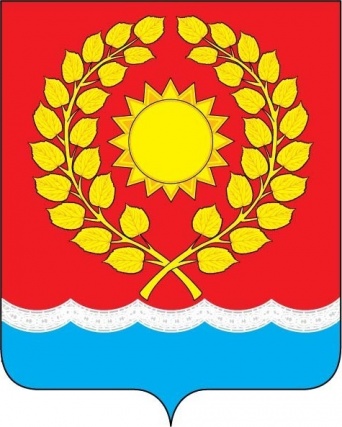 Итоги социально-экономического развития поселения Щаповское в городе Москвев 2021 годуДобрый день, уважаемы коллеги! Представляю вашему вниманию отчет о деятельности, осуществляемой администрацией поселения Щаповское в городе Москве в 2021 году в рамках полномочий, предусмотренных Уставом поселения.Общие и демографические показателиТерритория поселения Щаповское составляет почти 8693 га, из которых 649 га - земли населенных пунктов, 3100 га – сельхозназначения, 8,9 га – земли промышленности, остальные 2680 га - земли лесного фонда.Поселение включает 19 населенных пунктов. На начало 2022 года постоянно зарегистрированных жителей составляет 11тыс.750 человек. Из них несовершеннолетних – 1тыс.972, количество избирателей увеличилось до 9тыс.778 человек. В летний период численность населения значительно увеличивается.Общественно-политические события2021 год был насыщен значительными общественно-политическими событиями. С 1 по 30 августа на территории нашей страны проходила Всероссийская сельскохозяйственная перепись, в которой приняли участие 3192 жителя нашего поселения.19 сентября 2021 года состоялся единый день голосования. От нашего округа был избран депутат Государственной думы Федерального собрания РФ VIII созыва – Дмитрий Вадимович Саблин с результатом 41,51%. Общая численность принявших участие в голосовании на территории Щаповского поселения составила около 37%.В ноябре прошла Всероссийская перепись населения, в которой приняли участие более 11 тыс. наших жителей. (11495), из которых мужчин -5358, женщин – 6137 человек.Социальные объектыДля реализации социальных потребностей населения на территории поселения осуществляют свою деятельность два школьных и три дошкольных учреждения ГБОУ города Москвы Школа № 2075. В Щапово функционирует Детская школа искусств «Гармония». Медицинские услуги оказывает ГБУЗ ДЗМ города Москвы «Больница «Кузнечики» в Амбулатории Щапово и Фельдшерском пункте в Курилово. Культурно-досуговую деятельность осуществляют МБУК Дом культуры «Солнечный», а также МБУК Музей истории усадьбы Александрово-Щапово. Спортивная деятельность организована МКУ Спортивный клуб «Заря». Социальная защита населения осуществляется клиентской службой ГБУ Центр социального обслуживания «Щербинский», на базе которого работает отделение срочной социальной помощи. Помимо этого, в Щапово с 2020 года функционирует Центр Московского долголетия (в прошлом Мой социальный центр) для различных возрастных категорий, больше ориентированный на представителей старшего поколения. Для удобства жителей в Щапово и Курилово организованы Пункты приема документов МФЦ «Мои документы».Жилищно-коммунальное хозяйствоЖилищный фонд поселения составляют: 68 многоквартирных домов, из них высотой 0-2 этажа – 9, от 0 до 9 этажей - 59; 8165 индивидуальных жилых домов. Частный сектор состоит из 6072 домовладений. Паспортизированных дворовых территорий в поселении - 31, общая площадь которых составляет более 330 тыс. кв.м. Количество муниципальных детских площадок - 35 и спортивных – 21. Объектов дорожного хозяйства - 69, протяженностью 82 км.Обслуживание многоквартирных жилых домов осуществляют управляющие компании: ООО УК «Гарант», ООО «УК «Стривер», ООО УК «Каттлея», ЖК «Акварель 51», ЖК «Акварель 53», ЖК «Акварель 56», ЖК «Акварель 59».На основании муниципальных контрактов, заключенных по итогам торгов, содержание и обслуживание объектов благоустройства осуществляли компании ООО «Пресня-сервис», ООО «Подолье», МБУ «Комбинат по благоустройству, строительству и ЖКХ».Обращения гражданРабота администрации поселения Щаповское в 2021 году проводилась в соответствии с полномочиями органов местного самоуправления по решению вопросов местного значения и, обязательно, с учетом обращений граждан.Всего за 2021 год от жителей поступило 1248 обращений. Из них – 851 обращение напрямую в администрацию, 397 - из других организаций (Префектуры ТиНАО, Аппарата Мэра и Правительства Москвы, Администрации Президента РФ).  Обращения граждан распределились по вопросам:Благоустройство – 474ЖКХ – 303Имущественно-земельные отношения – 30Градостроительство – 114Жилищная политика - 35Социальное обеспечение – 17Транспорт и связь – 163Иное – 112С целью оперативного реагирования на обращения граждан в муниципальном образовании поселение Щаповское внедрен геоинформационный портал «Наш город», созданный по инициативе Мэра и Правительства города Москвы. Через Портал от жителей поступило 171 обращение, все обращения отработаны в установленный срок. Также, через приложение инцидент-менеджмент поступило более 50 обращений, все они рассмотрены положительно в максимально короткие сроки. Для справки: «Инцидент Менеджмент» —это система мониторинга, разработанная для оперативного реагирования на различные темы относительно нашего поселения, которые поднимают пользователи на просторах социальных сетей.БюджетПервой и основной составляющей развития поселения является обеспеченность финансами, для этого ежегодно формируется бюджет поселения. Исполнение бюджета поселения в 2021 году осуществлялось в соответствии с Решением Совета депутатов поселения Щаповское от № 17/1 от 9 декабря 2020г. «О бюджете поселения Щаповское на 2021 год и плановый период 2022 и 2023 годов» с учетом внесенных изменений. Сумма доходов, поступивших в бюджет поселения в 2021 году, составила 338 млн 672,8 тыс. рублей, из них 223 млн 263,8 тыс. рублей – собственные доходы и 115 млн 409,0 тыс. рублей – безвозмездные поступления в виде субсидий, иных межбюджетных трансфертов из бюджета города Москвы и субвенции на военно-учетный стол (ВУС) из федерального бюджета.  Общая сумма поступлений составляет 94,3% от плана на 2021 год.  Расходы поселения за 2021 год составили 312 млн 495,4 тыс. рублей, что составляет 86,0% от плана на 2021год.Основная часть расходов бюджета была направлена:- на дорожное хозяйство – 71 млн 326,7 тыс. рублей на содержание и ремонт объектов дорожного хозяйства. В том числе за счет субсидий из бюджета города Москвы – 57 млн 707,1 тыс.рублей;- на жилищно-коммунальное хозяйство – 7 млн 661,91 тыс.рублей на выборочный ремонт многоквартирных жилых домов (ремонт подъездов) и взносы за социальный найм муниципального жилого фонда в фонд капитального ремонта;82 млн 426,9 тыс. рублей на благоустройство территории жилой застройки, содержание дворовых территорий, мест общего пользования и организацию обустройства мест массового отдыха населения, а также отлов и содержание безнадзорных животных, обитающих на территории поселения. В том числе 53 691,9 тыс.рублей за счет субсидии из бюджета города Москвы. 36 913,5 тыс. рублей на содержание учреждений культуры (ДК «Солнечный» и музея истории усадьбы Александрово-Щапово, в том числе библиотеки и органный зал), которые обеспечивают жителей услугами культуры, организуют и проводят праздничные и культурно-массовые мероприятия в поселении;12 114,4 тыс. рублей   на содержание спортивного клуба «Заря», который обеспечивает развитие физической культуры и спорта на территории поселения, организует и проводит физкультурно-оздоровительные и спортивные мероприятия. Жилищно-коммунальное, Дорожное хозяйство, БлагоустройствоВ рамках программы «Благоустройство территорий жилой застройки» израсходовано 82 млн 426,9 тыс.рублей. В 2021 году проведено комплексное благоустройство территории поселка Дома отдыха Пахра. Отремонтировано дорожное полотно с заменой бортового камня и асфальтобетонного покрытия, обустроены новые парковочные пространства, проложены дорожки и тропинки, оборудованы футбольное поле с искусственной травой, крытый воркаут, полностью модернизирована детская площадка, обустроена зона тихого отдыха, установлены малые архитектурные формы. Особое внимание уделили озеленению.У домов №36 и 38 в Щапово полностью обновили входную группу с укладкой асфальта и заменой бордюрного камня. Также, проведены работы по замене металлического ограждения на спортивной многофункциональной площадке в парке Щапово. Всего заменили около 360 кв. м ограждения на столбах и стальном профиле. В 2022 году запланировано благоустройство по 11 адресам: п.Курилово, ул.Лесная, д.2 площадь благоустройства составит 6 331 кв.м п. Курилово, ул. Лесная, д. 4 площадь благоустройства – 10 515 кв.м - пос. Щапово, д. 35 площадь благоустройства – 1865,0 кв.м д.Батыбино площадь благоустройства – 6 327 кв.м – установка металлического огражденияп. Курилово, ул. Школьная-СНТ «Колобянка» (пешеходная зона) площадь благоустройства – 82000 кв.м – установка металлического огражденияд.Сатино-Татарское, д.39 площадь благоустройства – 42 400 кв.м – устройство спортивной площадкипос. Щапово д.д. 51,52,53 площадь благоустройства – 11 091 кв.п.Курилово, д. 7 площадь благоустройства – 3300 кв.пос. Курилово, ул. Центральная, д.2, 4, 4а площадь благоустройства – 11 892 кв.м пос. Щапово, д. 13 Памятный знак «Защитникам Отечества всех поколений» площадь благоустройства – 2 500 кв.м – ремонт, дорожка, озеленениепос. Щапово, д. 56,57,58,59 площадь благоустройства – 7 096 кв.м – внутридворовая территория: детские и спортивные площадки, зоны тихого отдыха.В рамках программы «Содержание и ремонт объектов дорожного хозяйства» израсходовано 71 326,7 тыс.рублей. Площадь приведенных в технически исправное состояние объектов составила 28 тыс. 354 кв.м. на 13 объектах. Отремонтировали подъездные дороги к деревням Кузенево и Костишово, к ЖСКИЗ Пахра, ДПК Подолье и СНТ Шалово, в поселках Дома отдыха Пахра, Курилово, Щапово и Спортбазы. Помимо этого, отремонтировали дороги внутри деревни Батыбино, Александрово и в селе Ознобишино по улице Родниковой. Работы выполнены в полном объеме. В 2022 году запланирован ремонт 11 объектов дорожного хозяйства, площадь ремонта составляет 22 тыс.680 кв.м. работы проведут по адресам:п.Курилово, ул.Центральнаяп.Курилово дорога к очистным сооружениямп.Щапово от Дома культуры до д.№ 28, 35п.Щапово, Садовый квартал, д.1д. Русино (дороги внутри)с Ознобишино (южная часть)д. Батыбино (дороги внутри)подъезд к КИЗ Лесное озеро, ДНТ Лесной городокподъезд к СНТ «Роднево»д.Иваньково (щебеночное покрытие)подъезд к ДНТ ОпораДля надежного и бесперебойного обеспечения жителей водой и теплом Фондом капитального ремонта в 2021 году проведены работы в многоквартирных домах в Жилом поселке № 3 дома № 71, 73, 74, 102А, 102Б по замене внутридомовых инженерных систем: теплоснабжения, горячего и холодного водоснабжения, канализации. В Щапово в домах № 30, 31, 33, 35 также заменили внутридомовые инженерные системы и отремонтировали фасады.В 2022 году Фондом капитального ремонта запланированы работы по 9 адресам:Жилой поселок №3 д.102А, 102Б, п.Щапово, д.30, 31 33, 35 – ремонт внутридомовых инженерных сетей газоснабжения.п.Щапово, д.34, 36 – ремонт внутридомовых инженерных сетей электроснабжения, газоснабжения, ремонт крыши, подвальных помещений, относящихся к общему имуществу собственников помещений, ремонт фасада, ремонт подъездов, направленный на восстановление их надлежащего состояния и проводимый при выполнении иных работ.п.Щапово, д.39 – ремонт внутридомовых инженерных сетей электроснабжения, водоотведения, газоснабжения, горячего и холодного водоснабжения, теплоснабжения, ремонт крыши, фасада, подвальных помещений, ремонт подъездов.Строительство и муниципальное имущество     В 2021 году проводилась работа по выявлению самовольно возведенных объектов на землях госсобственности, готовились необходимые материалы, которые направлялись в госинспекцию для принятия мер к нарушителям. В результате проверок выявлено 12 самовольно возведенных некапитальных строений, Окружной комиссией по пресечению самовольного строительства на территории ТиНАО были вынесены решения по их демонтажу.    Продолжается работа поэтапной передачи в собственность субъекта РФ г.Москвы объектов теплоснабжения, а также ведется процесс передачи имущественного комплекса военного городка №17, расположенного по адресу: г.Москва, поселение Щаповское, Жилой поселок №3, п/о Приволье в муниципальную собственность поселения Щаповское в городе Москве.       По запросам Росреестра проводились осмотры вновь построенных жилых, дачных и садовых домов на территории поселения Щаповское. В рамках взаимодействия на запросы органов обязательной государственной регистрации подготовлено 33 ответа.     В рамках взаимодействия с фондом капитального ремонта и Управляющими компаниями в процессе работы готовились запросы в Росреестр по выдаче выписок из Единого государственного реестра недвижимости для предоставления информации по квартирам в многоквартирных муниципальных домах, а также по другим объектам недвижимого имущества. Всего в течение 2021г. было подготовлено 4120 запросов.     Продолжается работа по оформлению права муниципальной собственности на квартиры, находящиеся в собственности муниципального образования поселения Щаповское.      В течение 2021 года проводилась работа по ведению реестра муниципального имущества, а также по ведению похозяйственных книг.      В рамках взаимодействия с ОВМ Куриловское проводилась работа по регистрации граждан по месту жительства в индивидуальных жилых домах, находящихся у них на праве собственности. В течение 2021 года были подготовлены документы по регистрации по месту жительства для 780 граждан.Администрацией поселения совместно с Префектурой ТиНАО и различными департаментами города Москвы по строительству объектов городской инфраструктуры на территории Щаповского ведется кропотливая работа. Результатами этой работы являются объекты, внесенные в Адресно-инвестиционную программу (АИП) г.Москвы 2022-2024 гг. На сегодняшний день в АИПе предусмотрено строительство здания Детской школы искусств «Гармония», строительство сети газоснабжения и газорегуляторного пункта «Русино», проектирование и строительство горнолыжного склона вблизи с.Ознобишино, пожарное депо на 4 машиноместа в п.Щапово, Амбулатория на 110 посещений в смену в Курилово, Информация по пожарному депо: В связи с допущенными нарушениями в проектировании и строительстве, пожарное депо не могут ввести в эксплуатацию. 6 апреля состоялось очередное заседание Арбитражного суда, которое по ходатайству ответчика снова перенесли. Из чего следует, что полноценно открыть объект возможно не ранее августа текущего года. На сегодняшний день Департаментом ГОЧС и ПБ прорабатывается вопрос о временном размещении дежурных расчетов в здании Пожарного депо в Щапово.Информация по амбулатории: В проектировании здания строителями не были учтены строительные нормы и правила (СНиП) современных объектов здравоохранения. На данный момент все недочеты устранены. Но в связи с непростой обстановкой в стране, оснащение здания необходимым оборудованием затруднено.В 2021 году окончательно произведен демонтаж блоков Б и В школы в Щапово. И, практически сразу, начаты работы по строительству нового здания – пристройки к школьному отделению № 4. По данным, полученным от застройщика АНО «Развитие социальной инфраструктуры», на сегодняшний день, объект построен на 30 процентов, продолжаются работы по устройству монолитных конструкций третьего этажа и внутренних перегородок, работы по устройству наружных стен здания. Ведутся работы по устройству металлических балок и ферм над большепролетными помещениями. Параллельно ведется работа по оформлению договоров технологического присоединения: МВК, ПАО «Россети». Поданы заявки на подключение ГВС и ТС. Новое 4х этажное здание, площадью около 17 тысяч кв.м, рассчитано на 800 мест с 150 дошкольными. В проекте предусмотрены места для прогулок дошкольников, многофункциональные зоны для спортивной деятельности и тихого отдыха. Срок окончания строительных работ - конец 2022 года.Помимо этого, рабочей группой Градостроительно-земельной комиссии (ГЗК) Москвы внесены изменения в правила землепользования и застройки участка в поселке Щапово для строительства детской школы искусств площадью 6,6 тыс. кв. метров. Надеемся, на скорейшего решение данных вопросов.Сфера потребительского рынка и услугВажная роль в обеспечении населения качественными и доступными товарами и услугами, принадлежит потребительскому сектору.         В настоящее время на территории поселения функционируют 10 крупных производственных предприятий, 80 предприятий торговли и услуг.Из них: - 14 сетевых магазинов;- 9 предприятий, реализующих непродовольственные товары;- 7 предприятий, реализующих продовольственные товары;-  4 торговых центра; - 17 предприятий общественного питания;- 13 предприятий бытового обслуживания;- 4 пункта выдачи интернет-заказов;- 7 аптек;- 5 автозаправочных станций.  В 2021 году на территории поселения были открыты 3 сетевых магазина «Пятерочка»: 2 магазина в п. Щапово, и 1 – в с. Ознобишино.Индивидуальными предпринимателями был открыт магазин «Табак» в п. Курилово; 3 предприятия общественного питания: кафе «Ташкент» в д. Троицкое и пиццерия «Пицца Экспресс» в с. Ознобишино, кафе-бар «Фреш» в д. Шаганино; 3 пункта выдачи интернет-заказов: «Ozon» в п. Щапово, «Wildberries» в п. Щапово и в д. Шаганино.Летом 2021 года в д. Троицкое состоялось открытие автозаправочной станции «Газпромнефть». На территории автозаправочного комплекса находятся магазин и кафе «Drive».  Благодаря открытию в 2021 году предприятий торговли и услуг появились новые рабочие места, а население стало более обеспечено магазинами в шаговой доступности. Администрация поселения постоянно проводит работу по улучшению качества торгового обслуживания населения.   Также ведется работа с собственниками нежилых помещений с целью размещения дополнительных объектов потребительского рынка, необходимых для жителей поселения.Организация безопасности и предупреждение чрезвычайных ситуацийМероприятия по предупреждению ликвидации чрезвычайных ситуаций и обеспечению пожарной безопасности на территории поселения осуществляются в тесном взаимодействии с Управлением по ТиНАО Главного Управления МЧС России по г.Москве. В 2021 году разработан и утвержден План гражданской обороны и защиты населения муниципального образования поселения Щаповское в г. Москве.На базе МБУ «КБС и ЖКХ» поселения Щаповское сформирована и функционирует в круглосуточном режиме Дежурно-диспетчерская служба поселения. Диспетчерами ДДС в 2021 году принято более 6 тысяч обращений граждан. На территории поселения в 2021 году установлено 30 камер видеонаблюдения. Всего на территории функционируют 117 камеры, из них: - дворы - 42 - общественные места – 14-подъезды- 23-объекты образования-2- торговые центры и магазины- 17- СНТ-3-дорожные камеры -16Совместно с представителями 2 регионального отдела надзорной деятельности и профилактической работы Управления по ТиНАО ГУ МЧС России по городу Москве и ГУП «Мосводоканала» проведены проверки пожарных водоемов, пожарных гидрантов, расположенных на территории поселения. На территории поселения оборудовано 6 пожарных пирсов и 30 пожарных гидрантов.На водных объектах поселения в 2021 году проведена работа по замене знаков безопасности; обновлено 26 площадок для размещения спецтехники вблизи многоквартирных домов, нанесена дорожная разметка в пос. Курилово, ул. Центральная и установлены дорожные знаки; установлены 18 знаков безопасности дорожного движения и обустроены искусственные дорожные неровности (ИДН), в частности, вблизи социально-значимых объектов в поселках Курилово и Щапово, в селе Ознобишино; оборудованы 10 машиномест для стоянки личного транспорта инвалидов, установлены 4 остановочных павильона общественного транспорта нового типа.В 2021 году проведены 8 заседаний комиссии по предупреждению и ликвидации чрезвычайных ситуаций и обеспечению пожарной безопасности, в т.ч. 1 совещание с председателями СНТ по вопросам обеспечения пожарной безопасности. Ежеквартально проводятся проверки антитеррористической защищенности объектов жизнеобеспечения, образования и культуры. Ежеквартально проверяются подвальные и чердачные помещения в многоквартирных домах.В рамках антитеррористической работы и профилактики терроризма проведено 4 заседания комиссии. В течение года проводятся мероприятия, направленные на профилактику экстремизма в молодежной среде, акции в поддержку толерантности, уроки мужества, посвященные Дню солидарности в борьбе против терроризма.Социальная политикаВ целях реализации социальной политики в нашем поселении администрация активно взаимодействует с общественными советниками, Советом ветеранов и Первичной ячейкой общества инвалидов, Центром социального обслуживания «Щербинский», Вороновским отделом социальной защиты населения, Управлением социального развития Префектуры округа, школами культурно-досуговыми учреждениями, Молодежной палатой и спортивным клубом.На территории поселения в настоящее время проживают:- 152 многодетные семьи;- 20 детей, находящихся под опекой, попечительством и патронатом;- 565 человек с ограниченными возможностями здоровья   и   70 детей - инвалидов.- 1 участник Великой Отечественной войны;- 20 участников трудового фронта;- 2 бывших несовершеннолетних узника фашистских концлагерей;- 1 ветеран, награжденный знаком «Жителю блокадного Ленинграда» (умер в марте 2022)-  535 ветеранов труда;- 51 ветеран боевых действий;- 50 ветеранов военной службы.Администрация поселения совместно с Советом ветеранов в 2021 г. проводила работу по:- военно-патриотическому воспитанию молодежи;- контролю за жилищно - бытовыми условиями ветеранов;- оказанию помощи одиноко проживающим ветеранам. При активном участии Совета ветеранов были организованы мероприятия по чествованию юбиляров и вечера встреч, посвященных Дню Защитника Отечества и Международному женскому дню, также экскурсии и поездки на концертные мероприятия. В рамках празднования 76-ой годовщины Победы в Великой Отечественной войне прошли мероприятия по вручению подарков и праздничных продуктовых наборов ветеранам.В связи с непростой эпидемиологической обстановкой многие мероприятия пришлось отменить.В течение года Администрацией совместно с предпринимателями поселения были организованы благотворительные акции: К Светлому празднику Пасхи проведена акция «Пасхальный дар» в виде куличей для ветеранов, детей, находящихся в трудной жизненной ситуации.Акция «В День Победы к ветерану» - организованы праздничные продуктовые наборы.В течении года администрация принимала участие в акции Префектуры ТиНАО «Дорога добра» для детей из неблагополучных семей. От нашего поселения в военно-патриотическом лагере «Мечта» в Кузенево побывали 5 ребят.Ко Дню знаний провели акцию «Собери ребенка в школу» с вручением рюкзачков с канцелярскими принадлежностями будущим первоклассникам льготных категорий.В декабре прошла «Елка главы администрации» с вручением подарков для детей льготных категорий.При содействии администрации на территории поселения в 2021г. работала Молодежная палата. Ребята принимали активное участие в различных мероприятиях, проводимых в поселении и округе, а также совместно с Всероссийским обществом «Боевое братство». - Количество проведенных мероприятий -7, среди которых Конкурсы рисунков для детей, спортивные мероприятия по футболу и волейболу, мемориально-патронатные акции и торжественные мероприятия.- Количество посещенных мероприятий - 5- Количество проведенных заседаний - 3- Количество мероприятий для жителей - 2, среди них лекции для школьников- Количество участников мероприятий 40- Ключевые проекты/мероприятия палаты 2Культура и спортВ учреждениях культуры и спорта организован досуг для всех категорий населения. Об итогах работы наших учреждений Вас познакомили их руководители, я лишь подведу итог.В Доме культуры «Солнечный» за отчетный период проведено 181 очное мероприятие и 285 в режиме онлайн с охватом участников более 40 тыс. человек.  В 36 клубных формированиях проводили свой досуг 405 человек, из них 230 детей. Дом культуры активно принимает участие в военно-патриотическом воспитании подрастающего поколения через проведение тематических уроков мужества, медиа показов, интеллектуальных и познавательных программ для школьников. Все торжественные и праздничные мероприятия администрации проводятся совместно с Домом культуры.Активная работа ведется и секторами библиотечного обслуживания: проводятся литературные гостиные, обзоры, книжные выставки, тематические программы для детей и взрослых, викторины, встречи с творческими людьми не только очно, но и в режиме онлайн.К основным показателям деятельности Муниципального музея истории усадьбы Александрово-Щапово в 2021 году можно отнести:Оказано услуг - 3752 получателям, из них 1987 – взрослое население и 1765 – дети.Среди услуг музея: посещение стационарных экспозиций, выездные мероприятия в Центре Московского долголетия «Щапово», занятия для школьников и дошкольников. Помимо этого, ведется фондовая и методическая работа. Также, в онлайн режиме проводились тематические рубрики и программы.Работа спортивного клуба «Заря» направлена на привлечение населения к активным занятиям физкультурой и спортом. По итогам 2021 года в Щаповском поселении систематически занимаются физической культурой и спортом более 250 детей и подростков, а также взрослое население. Функционирует 9 постоянных секций в Щапово и Курилово. Наши спортсмены участвовали более чем в 50 мероприятиях местного, окружного и городского значения в разных возрастных категориях. Так же, Спортивный клуб тесно сотрудничает с МБУК «ДК «Солнечный» и школой №2075, проводя совместные мероприятия и привлекая молодежь и старшее поколение к здоровому образу жизни. Подводя итог, поселение Щаповское в рейтинге всех спартакиад в прошедшем году заняло 7 место из 21 поселения и городских округов ТиНАО.Информирование населенияИнформирование жителей о деятельности администрации осуществляется через:180 информационных конструкций на многоквартирных домах13 информационных стендов администрации.официальный сайтстраницы в социальных сетяхЗа отчетный период уникальными посетителями сайта стали более 60 тыс.человек и около 10 тыс постоянных подписчиков в соцсетях. Ни одно событие не проходит без участия общественных советников главы администрации. В тесном сотрудничестве нам удается решить насущные вопросы по организации мероприятий, благоустройству территорий, безопасности, адресной помощи и участие в отдельных темах.ЗаключениеРезультатов в каждодневном решении вопросов местного значения администрации удается достигать благодаря тесному взаимодействию с Советом депутатов, с руководителями муниципальных бюджетных учреждений, поддержке наших общественных объединений (Совета ветеранов, Общества инвалидов, Молодежной палаты, общественных советников). Спасибо за внимание! Доклад окончен.